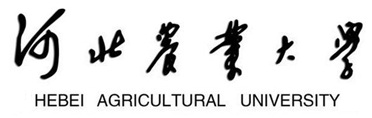 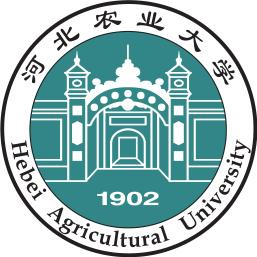 人文社会科学学院研究生课程期末考核作业学位类别：    农业硕士    领    域：    农村发展    课 程 名：                任课教师：                学    号：                姓    名：                成    绩：                河北农业大学人文社会科学学院研究生课程期末考核作业（排版要求：正文内容，宋体，四号，行间距固定值18磅。）